MESTNA OBČINA LJUBLJANA  Mestna občina Ljubljana, Mestni trg 1, Ljubljana objavlja PREKLIC NAMERE O SKLENITVI NEPOSREDNE POGODBEza brezplačno uporabo nepremičnin Mestne občine Ljubljana (Datum objave: 6. 5. 2021)I.Prekliče se Namera o sklenitvi neposredne pogodbe za brezplačno uporabo nepremičnin:- sklenitvi pogodbe o oddaji pozidanih stavbnih zemljišč s parc.št. 245/366 izmeri 6.099 m2 , parc.št. 245/362 v izmeri 456 m2 in parc.št. 245/72 v izmeri 421 m2, vse k.o. 1695 Karlovško predmestje v brezplačno uprabo za določen čas enega (1) leta. Interesenti morajo imeti podeljen status delovanja v javnem interesu za opravljanje tistih dejavnosti, za katere jim je podeljen status, z odločbo pristojnega ministrstva.Za navedene nepremičnine bo sklenjena neposredna pogodba.Namera o sklenitvi neposredne pogodbe  je bila objavljena na spletni strani Mestne občine Ljubljana na dan 6.5.2021.Besedilo preklica Namere o sklenitvi neposredne pogodbe  je objavljeno na spletni strani Mestne občine Ljubljana:  http://www.ljubljana.si/si/mol/razpisi-razgrnitve-objave/II.Ta preklic Namere o sklenitvi neposredne pogodbe  začne veljati takoj.Mestna občina Ljubljana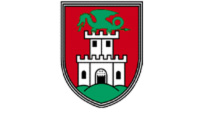 